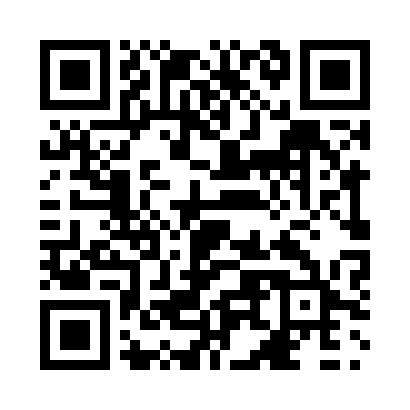 Prayer times for Alta Vista, Saskatchewan, CanadaWed 1 May 2024 - Fri 31 May 2024High Latitude Method: Angle Based RulePrayer Calculation Method: Islamic Society of North AmericaAsar Calculation Method: HanafiPrayer times provided by https://www.salahtimes.comDateDayFajrSunriseDhuhrAsrMaghribIsha1Wed3:395:3312:576:048:2210:162Thu3:365:3112:576:058:2410:193Fri3:335:2912:576:068:2510:214Sat3:315:2712:576:078:2710:245Sun3:285:2512:576:088:2810:276Mon3:255:2412:566:088:3010:297Tue3:225:2212:566:098:3110:328Wed3:205:2012:566:108:3310:359Thu3:175:1912:566:118:3510:3710Fri3:145:1712:566:128:3610:4011Sat3:115:1612:566:138:3810:4312Sun3:095:1412:566:148:3910:4513Mon3:065:1312:566:158:4110:4814Tue3:045:1112:566:168:4210:4915Wed3:035:1012:566:178:4310:5016Thu3:035:0812:566:178:4510:5117Fri3:025:0712:566:188:4610:5118Sat3:015:0612:566:198:4810:5219Sun3:015:0412:566:208:4910:5320Mon3:005:0312:566:218:5010:5421Tue2:595:0212:576:218:5210:5422Wed2:595:0112:576:228:5310:5523Thu2:585:0012:576:238:5410:5624Fri2:584:5912:576:248:5610:5625Sat2:574:5712:576:248:5710:5726Sun2:574:5612:576:258:5810:5827Mon2:564:5612:576:268:5910:5828Tue2:564:5512:576:279:0010:5929Wed2:564:5412:576:279:0211:0030Thu2:554:5312:586:289:0311:0031Fri2:554:5212:586:299:0411:01